Unit: Date fueled:			Amount: $ # Gallons:			OdometerStarting Miles	:  Ending Miles 		:  Location: 			______________________________Reason for fueling: 	Squadron Mission Wing DirectedWing Directed Activity Name or Mission Number:Signature: _____________________________________Print Name:	CAPID:	_________________________________Sortie Numbers:		NHQ Credit Card Paid (WMIRS)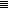 